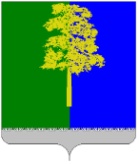 Муниципальное образование Кондинский районХанты-Мансийского автономного округа - ЮгрыАДМИНИСТРАЦИЯ КОНДИНСКОГО РАЙОНАПОСТАНОВЛЕНИЕВ целях актуализации состава Общественного Совета по реализации Стратегии социально-экономического развития Кондинского района                         Ханты-Мансийского автономного округа – Югры на период до 2030 года                   при главе Кондинского района администрация Кондинского района постановляет:1. Внести в постановление администрации Кондинского района                           от 29 марта 2019 года № 530 «Об утверждении состава Общественного совета по реализации Стратегии социально-экономического развития Кондинского района Ханты-Мансийского автономного округа – Югры на период                               до 2030 года при главе Кондинского района» следующие изменения:В приложении к постановлению слова «Дубовик Анатолий Владимирович Глава Кондинского района, председатель Совета» заменить словами «Мухин Андрей Александрович, Глава Кондинского района, председатель Совета», «Кулиниченко Светлана Петровна Исполняющий обязанности заместителя главы района - председателя комитета экономического развития, курирующий вопросы экономического развития                    и инвестиционной деятельности, информационных технологий и связи» заменить словами «Кулиниченко Светлана Петровна Заместитель главы района».кщ/Банк документов/Постановления 2022от 20 апреля 2022 года№ 759пгт. МеждуреченскийО внесении изменений в постановление администрации Кондинского района от 29 марта 2019 года № 530 «Об утверждении состава Общественного совета по реализации Стратегии социально-экономического развития Кондинского района Ханты-Мансийского автономного округа – Югры на период до 2030 года при главе Кондинского района»Глава районаА.А. Мухин